Lesson 7: Hagamos libros de números (parte 2)Standards AlignmentsTeacher-facing Learning GoalsRepresent and write numbers to 20.Student-facing Learning GoalsHagamos un libro de números sobre nuestra escuela.Lesson PurposeThe purpose of this lesson is for students to use numbers to represent objects in their environment.In a previous lesson, students explored number books and brainstormed important objects and features of their school community to include in a number book. In this lesson, students create, revise, and share their own number books about their school community. When students represent objects in their school with pictures and numbers, the reason abstractly and quantitatively (MP2).If students need additional support with the concepts in this lesson, refer back to Unit 2, Section C in the curriculum materials.Access for: Students with DisabilitiesEngagement (Activity 1) English LearnersMLR8 (Activity 1)Instructional RoutinesHow Many Do You See? (Warm-up)Materials to GatherColored pencils, crayons, or markers: Activity 1Materials from a previous activity: Activity 2Materials to CopyNumber Book (groups of 1): Activity 1Lesson TimelineTeacher Reflection QuestionStudents used numbers, pictures, and words in their number books. How have you seen each student progress in their ability to create and make connections between multiple representations of numbers?Cool-down(to be completed at the end of the lesson)  5minPágina de números del salónStandards AlignmentsStudent-facing Task StatementEscoge 1 objeto de nuestro salón de clase.
Haz una página acerca de ese objeto para un libro de números.
Incluye un número y un dibujo. Incluye también algunas letras o una o varias palabras.____________________________________Student ResponsesSample response: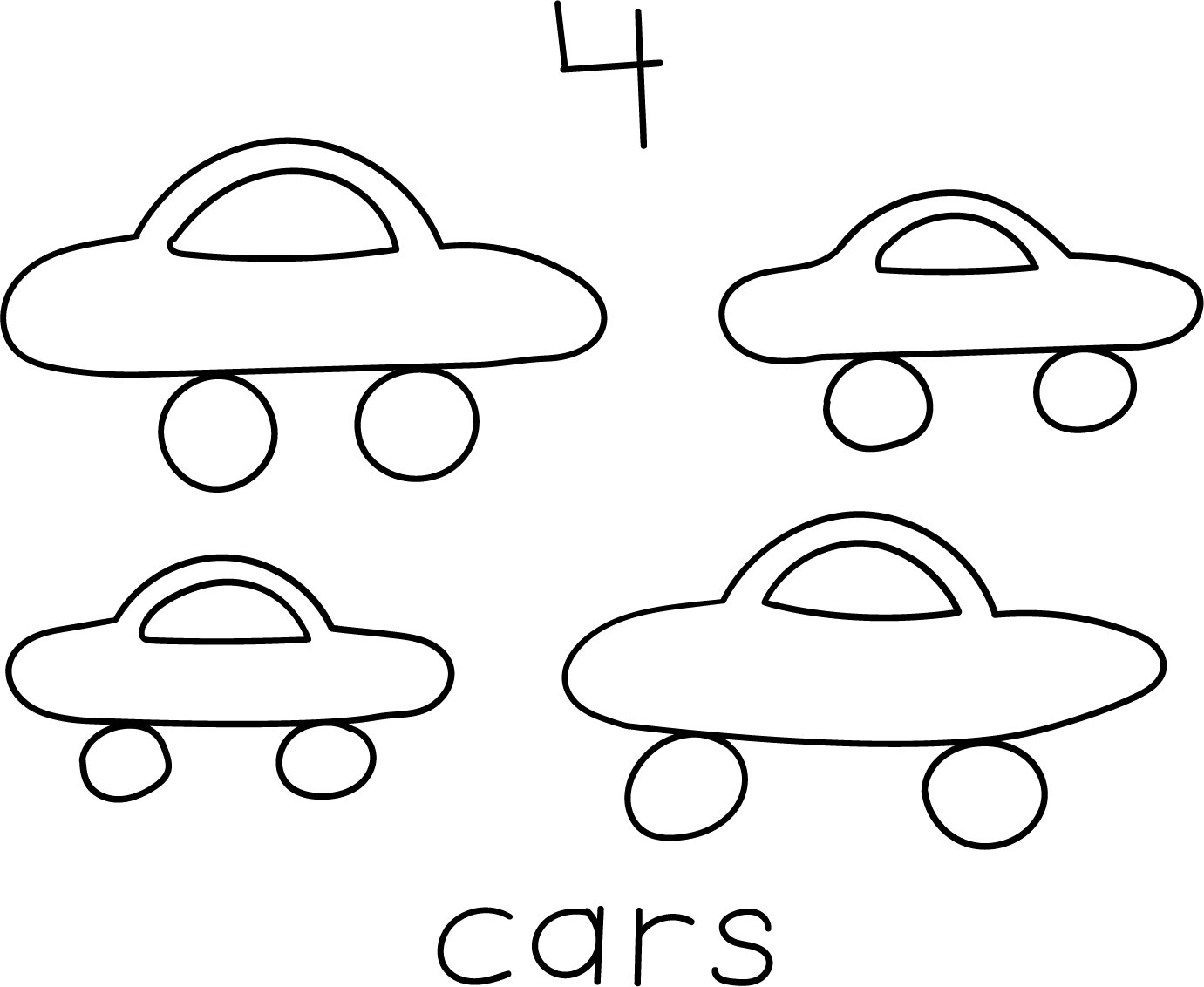 AddressingK.CC, K.CC.A.3, K.CC.B, K.OA.A.5Warm-up10 minActivity 130 minActivity 210 minLesson Synthesis5 minCool-down5 minAddressingK.CC